PETEK – 27.3. 2020SPOZNAVANJE OKOLJA – VODA -  AGREGATNA STANJA                                        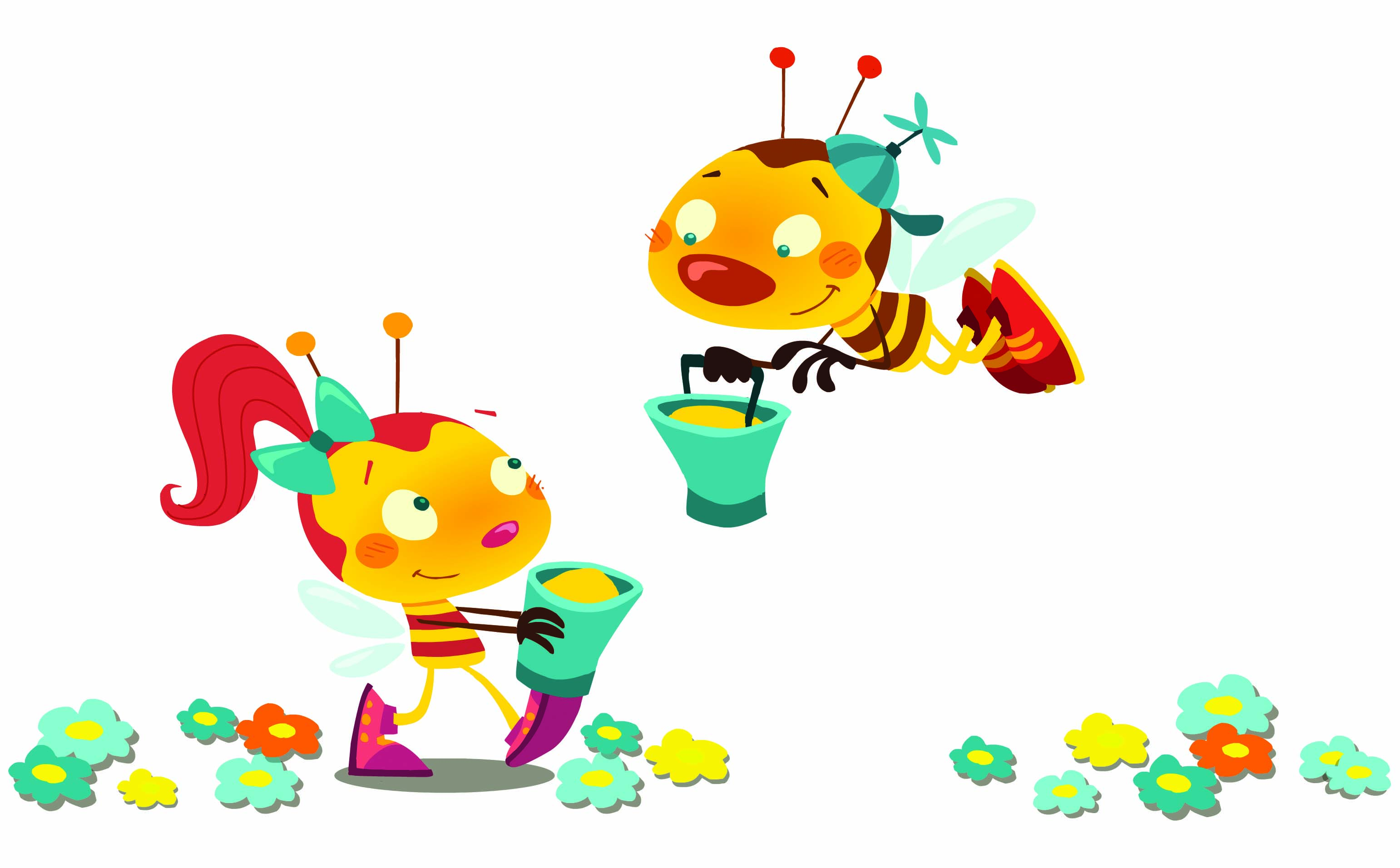                                                                                   VODE, LASTNOSTI VODE1. AGREGATNA STANJA VODE (tekoče, trdno, plinasto)Oglej si spodnji sliki.             1. slika                                                                  2. slika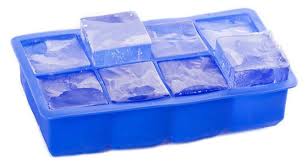 NASVET: (Vprašanja ti zastavljajo starši, ti ustno odgovarjaš. Odgovarjaj v celih povedih.) V kakšnem stanju je voda pri  1. sliki?   Tekočem. V kakšnem stanju je voda pri 2. sliki?  Trdnem.Ali se lahko voda iz trdega stanja spremeni v tekoče? DA.Kako? Napravi poskus.POSKUS 1: Kaj se zgodi, če segrevamo vodo v trdnem stanju?            POTREBUJEŠ: kocko ledu                                  posodo                                  električni kuhalnikNAVODILO: Kocke ledu daj v posodo in na električnem kuhalniku segrej. Opazuj  in ustno opiši, kaj se dogaja. POSKUS 2: Kaj se zgodi, če segrevaš  vodo v tekočem stanju?NAVODILO: Staljene kocke ledu - vodo v tekočem stanju, najprej segrej do vretja. Opazuj  in ustno opiši, kaj se dogaja. VPRAŠANJI:Kdaj voda svoje stanje spremeni iz tekočega v plinasto? Kje lahko vsakodnevno opazujemo ta proces? POSKUS 3: Ali se lahko vodna para ponovno spremeni v tekoče stanje?Navodilo: Na posodo, v kateri segrevamo vodo, daj hladno pokrovko. Na pokrovki se pojavijo kapljice – voda je  v tekočem stanju.Opazuj  in ustno opiši, kaj se dogaja.VPRAŠANJE:Kdaj se voda spremeni  iz plinastega v tekoče stanje?Poskus 4: Kako lahko vodo v tekočem stanju spremenimo v vodo v trdnem stanju?     Naredi to s poskusom.  POMEMBNOUGOTOVITVE POSKUSOV lahko zapišemo v obliki krožnega zapisa (Gej primer zapisa. Primer lahko narišeš ali pa natisneš in ga nalepiš v zvezek).Ta zapis dobro predstavi prehajanje vode iz enega v drugo stanje. Razloži ga. Če ga ne razumeš, poprosi  starše za pomoč ali pa poglej in preberi  v UČBENIKU, str.45.Primer zapisa v zvezek2. REŠEVANJE NALOG V DELOVNEM ZVEZKU DZ 2, str. 97 1. nalogaFotografijo poveži z ustreznim stanjem vode.Reši nalogo.(Starši ti pregledajo pravilnost rešitev.)   DZ 2, str. 972. nalogaPOSKUS :POTREBUJEŠ: večjo prozorno posodo z vodo, zobotrebec, slamico, radirko, lego kocko, kovinski šilček, leseno kuhalnico in barvico.Oglej si predmete in jih poimenuj. Povej iz katerih snovi so narejeni.Naredi poskus s predmeti. Predmet daj v vodo in ugotovi ali predmet plava v vodi ali predmet potone. Ugotovitve zabeleži v preglednici.Opomba:   3. nalogaNapiši, kaj je skupnega zobotrebcu in barvici. Podatke dobiš v preglednici.4. nalogaPreberi navodilo.Napiši svojo napoved v brezčrtni zvezek.Izvedi poskus.Ugotovi, ali je bila  napoved pravilna ali ne. Zapiši v zvezek.(Lahko tudi narišeš).ČAS   JE  ZA SPROSTITEVSEDAJ  BOŠ  PREVERIL/A  SVOJE ZNANJE.  PREDVIDEVAM, DA SI ŽE RAHLO UTRUJEN/A,  ZATO TI PREDLAGAM, DA DANES  REŠIŠ DVE STRANI, OSTALE PA BOŠ V PONEDELJEK. DZ 2, str. 101–102            PREVERIM SVOJE ZNANJE  Natančno preberi navodila.Samostojno reši naloge. (V kolikor naletiš na težavo, ti predlagam, da še enkrat dobro prebereš besedilo, premisliš ali pa pogledaš v zvezek, delovni zvezek in učbenik.Če še takrat ne razumeš, prosi  starše za pomoč ali pa me pokliči.Želim ti veliko uspeha pri reševanju. 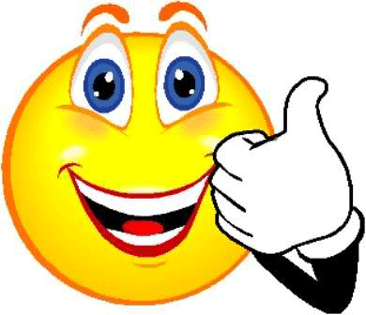 Čebelčka si boš prilepil, ko boš končal  vse naloge preverjanja znanja.Danes boš malo več časa posvetil praktičnemu delu - poskusom povezanih z vodo. Nekaj o vodi si že spoznal v 1. razredu. Kaj že pomeni BREZ VODE NI ŽIVLJENJA. Verjamem, da boš danes pri delu užival/a, mogoče malo manj starši  , če boš polival po delovni površini/mizi. Za vsak slučaj pripravi še krpico za brisanje. 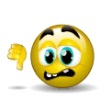 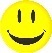 (Vse poskuse boš izvedel v prisotnosti staršev. Namreč  nekatere poskuse boš moral narediti na štedilniku. 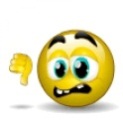 BODI PREVIDEN/A.)                                             AGREGATNA STANJA VODE3. in 4.  nalogo rešiš v brezčrtni  zvezek.Od miselnega vzorca (agregatna stanja vode) spustiš 3 vrstice. Na začetku vrstice napišeš DZ, str. 97 / 3. naloga in v naslednjo vrstico napišeš rešitev v celi povedi.Eno vrstico spustiš in napišešDZ, str. 97 / 4. nalogaNapišeš ugotovitve naloge.          Za razgibavanje  boš potreboval/a  tulec. Naloge izvajaj natančno in pravilno.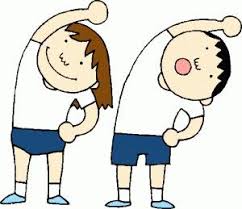 Zdaj si pa odpočij od dela. Sledi vikend.  Preživi ga čim bolj sproščeno, mirno in zdravo.Se slišimo v ponedeljek. 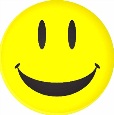 